Wytnij obrazki i przyklej do nich patyczki (lub wskazuj rozwiązania zagadek na ekranie)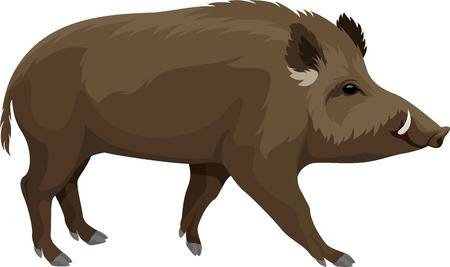 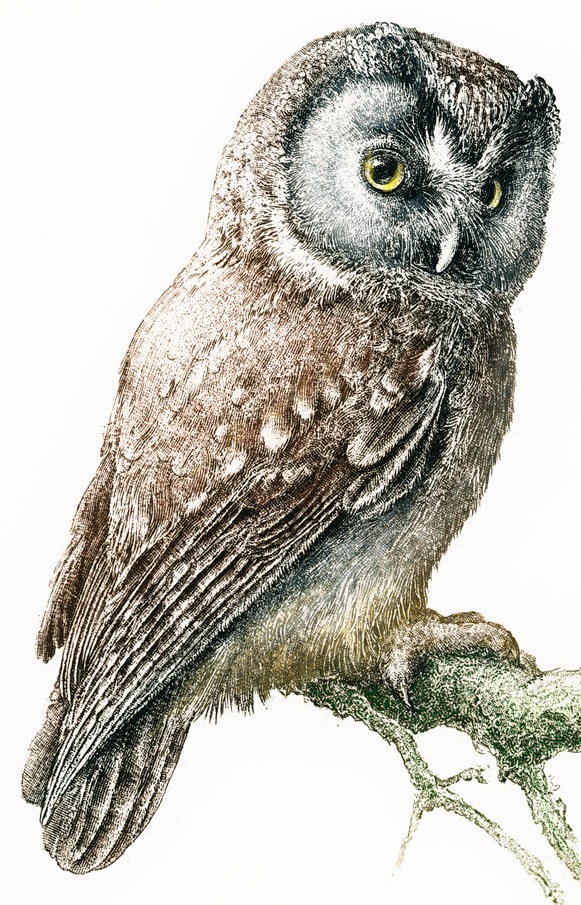 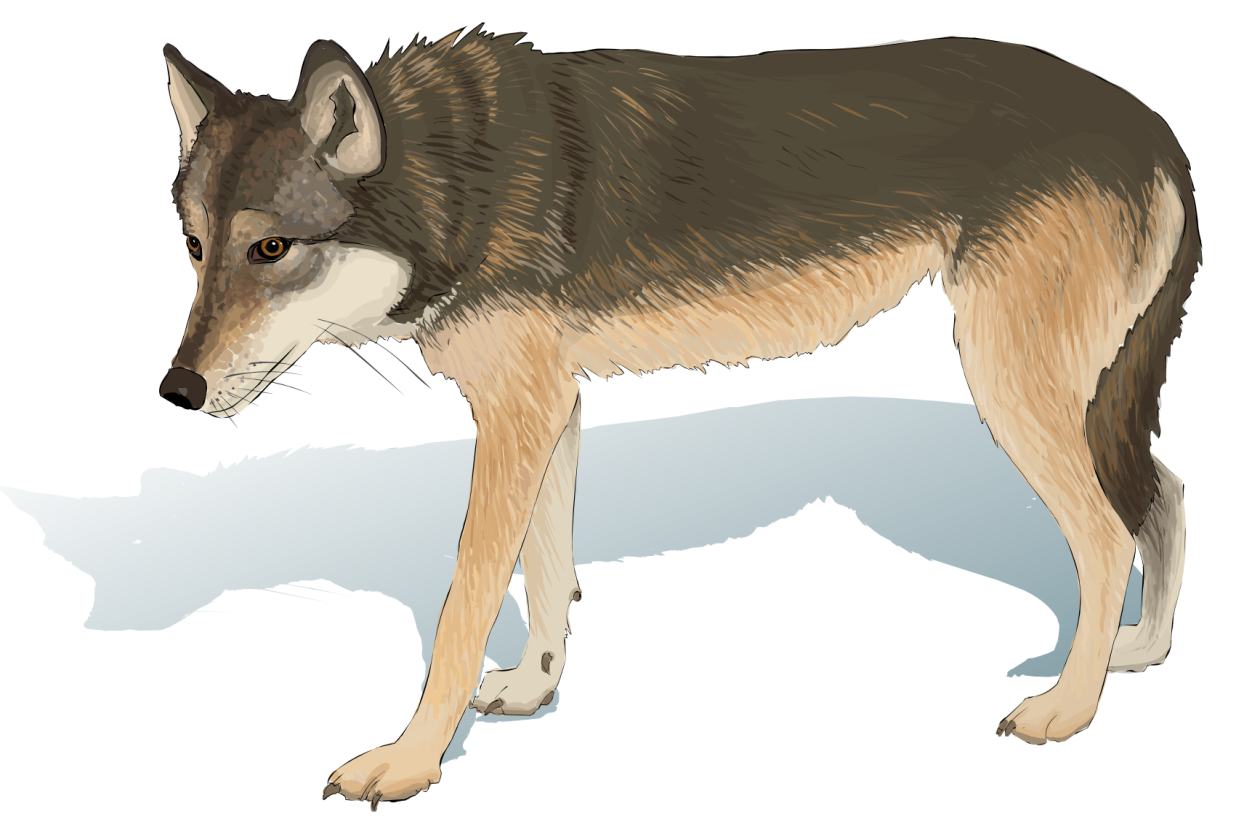 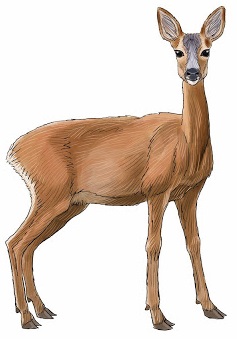 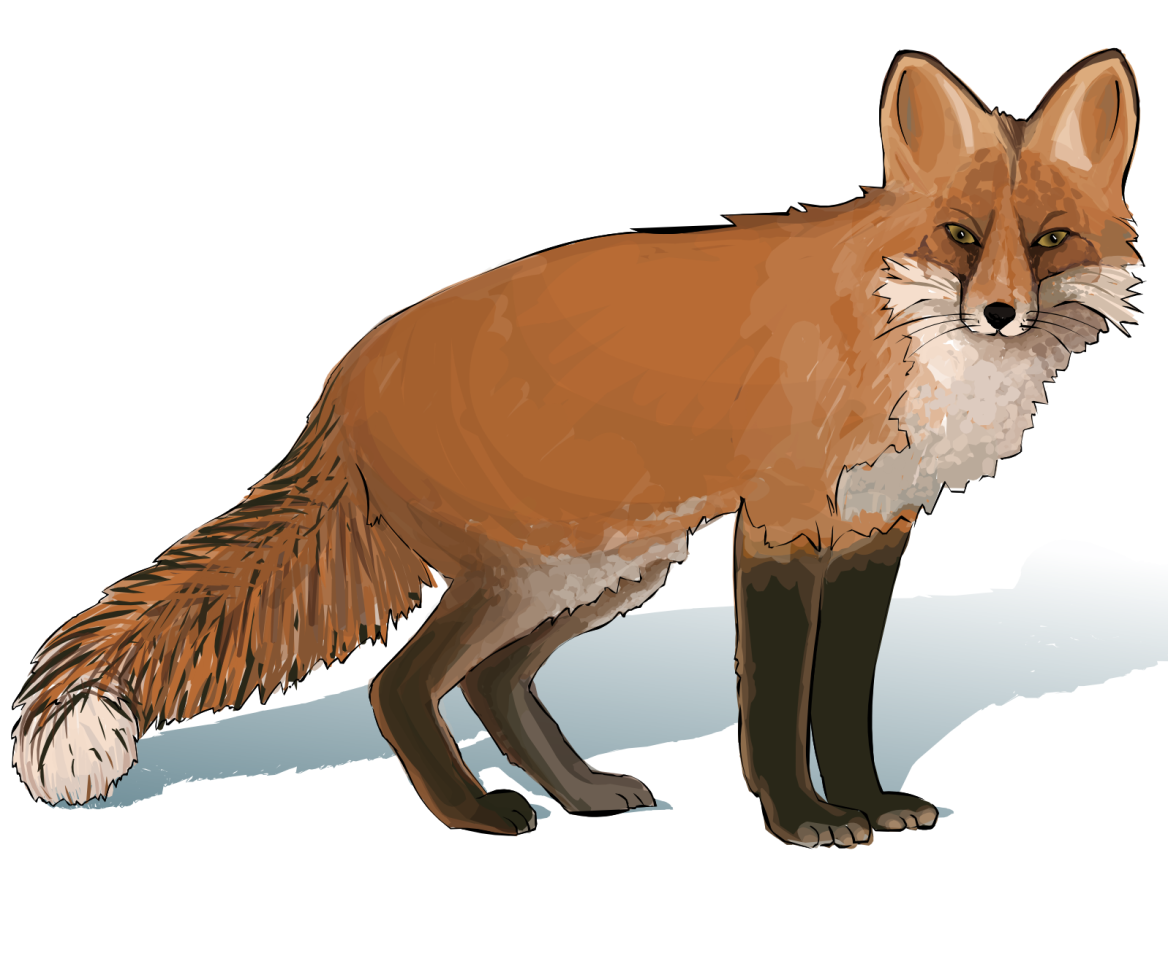 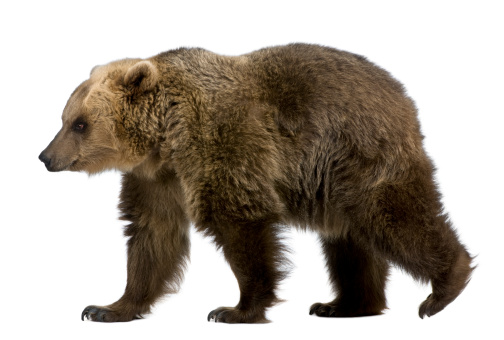 